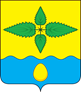 ОМСКИЙ  МУНИЦИПАЛЬНЫЙ  РАЙОН ОМСКОЙ  ОБЛАСТИСовет Иртышского сельского поселенияРЕШЕНИЕОт    01.03.2019   №  7О внесении изменений в Устав Иртышского сельского поселения Омского муниципального района Омской области.В целях приведения Устава Иртышского сельского поселения Омского муниципального района Омской области в соответствии с положениями Федерального закона от 06.10.2003 года № 131-Ф3 «Об общих принципах организации местного самоуправления в Российской Федерации», Совет Иртышского сельского поселенияРЕШИЛ:I. Внести в Устав Иртышского сельского поселения Омского муниципального района Омской области следующие изменения:в пункте 4 части 1 статьи 5 Устава после слов «за сохранностью автомобильных дорог местного значения в границах населенных пунктов поселения,» дополнить словами «организация дорожного движения,»;в статье 13 Устава:- в части 3 слова «по проектам и вопросам, указанным в части 2 настоящей статьи,» исключить;-часть 4 изложить в следующей редакции:«4. По проектам правил благоустройства территорий, проектам, предусматривающим внесение изменений в указанный утвержденный документ, проводятся общественные обсуждения или публичные слушания, порядок организации и проведения которых определяется нормативным правовым актом Совета сельского поселения с учетом положений законодательства о градостроительной деятельности.»;статью 17.1 Устава изложить в следующей редакции:«Статья 17.1. Староста сельского населенного пунктаДля организации взаимодействия органов местного самоуправления и жителей сельского населенного пункта при решении вопросов местного значения в сельском населенном пункте, расположенном в поселении может назначаться староста сельского населенного пункта.Староста сельского населенного пункта назначается Советом сельского поселения, в состав которого входит данный сельский населенный пункт, по представлению схода граждан сельского населенного пункта из числа лиц, проживающих на территории данного сельского населенного пункта и обладающих активным избирательным правом.Староста сельского населенного пункта не является лицом, замещающим государственную должность, должность государственной гражданской службы, муниципальную должность или должность муниципальной службы, не может состоять в трудовых отношениях и иных непосредственно связанных с ними отношениях с органами местного самоуправления.Старостой сельского населенного пункта не может быть назначенолицо:замещающее 	государственную должность, должность государственной гражданской службы, муниципальную должность или должность муниципальной службы;признанное судом недееспособным или ограниченно дееспособным;имеющее непогашенную или неснятую судимость.Срок полномочий старосты сельского населенного пункта 5 лет.Полномочия старосты сельского населенного пункта прекращаютсядосрочно по решению Совета сельского поселения, в состав которого входит данный сельский населенный пункт, по представлению схода граждан сельского населенного пункта, а также в случаях, установленных пунктами 1- 7 части 10 статьи 40 Федерального закона «Об общих принципах организации местного самоуправления в Российской Федерации».Староста сельского населенного пункта для решения возложенных на него задач:взаимодействует с органами местного самоуправления, муниципальными предприятиями и учреждениями и иными организациями по вопросам решения вопросов местного значения в сельском населенном пункте;взаимодействует с населением, в том числе посредством участия в сходах, собраниях, конференциях граждан, направляет по результатам таких мероприятий обращения и предложения, в том числе оформленные в виде проектов муниципальных правовых актов, подлежащие обязательному рассмотрению органами местного самоуправления;информирует жителей сельского населенного пункта по вопросам организации и осуществления местного самоуправления, а также содействует в доведении до их сведения иной информации, полученной от органов местного самоуправления;содействует органам местного самоуправления в организации и проведении публичных слушаний и общественных обсуждений, обнародовании их результатов в сельском населенном пункте;осуществляет иные полномочия и права, предусмотренные нормативным правовым актом Совета сельского поселения в соответствии с законом Омской области.Гарантии деятельности и иные вопросы статуса старосты сельского населенного пункта могут устанавливаться нормативным правовым актом Совета сельского поселения в соответствии с законом Омской области.» ;4) дополнить Устав статьей 17.2 следующего содержания:«Статья 17.2. Сход гражданВ случаях, предусмотренных Федеральным законом «Об общих принципах организации местного самоуправления в Российской Федерации», сход граждан может проводиться:в населенном пункте по вопросу изменения границ поселения (муниципального района), в состав которого входит указанный населенный пункт, влекущего отнесение территории указанного населенного пункта к территории другого поселения (муниципального района);в населенном пункте, входящем в состав поселения по вопросу введения и использования средств самообложения граждан на территории данного населенного пункта;в сельском населенном пункте по вопросу выдвижения кандидатуры старосты сельского населенного пункта, а также по вопросу досрочного прекращения полномочий старосты сельского населенного пункта.В сельском населенном пункте сход граждан также может проводиться в целях выдвижения кандидатур в состав конкурсной комиссии при проведении конкурса на замещение должности муниципальной службы в случаях, предусмотренных законодательством Российской Федерации о муниципальной службе.Сход граждан, предусмотренный настоящей статьей, правомочен при участии в нем более половины обладающих избирательным правом жителей населенного пункта. Решение такого схода граждан считается принятым, если за него проголосовало более половины участников схода граждан. »;пункт 1 части 9 статьи 21.2 Устава изложить в следующей редакции:«1) заниматься предпринимательской деятельностью лично или через доверенных лиц, участвовать в управлении коммерческой организацией или в управлении некоммерческой организацией (за исключением участия в управлении совета муниципальных образований субъекта Российской Федерации, иных объединений муниципальных образований, политической партией, профсоюзом, зарегистрированным в установленном порядке, участия в съезде (конференции) или общем собрании иной общественной организации, жилищного, жилищно-строительного, гаражного кооперативов, товарищества собственников недвижимости), кроме участия на безвозмездной основе в деятельности коллегиального органа организации на основании акта Президента Российской Федерации или Правительства Российской Федерации; представления на безвозмездной основе интересов сельского поселения в органах управления и ревизионной комиссии организации, учредителем (акционером, участником) которой является сельское поселение, в соответствии с муниципальными правовыми актами, определяющими порядок осуществления от имени сельского поселения полномочий учредителя организации или управления находящимися в муниципальной собственности акциями (долями участия в уставном капитале); иных случаев, предусмотренных федеральными законами;»;часть 1 статьи 23 Устава изложить в следующей редакции:«1. Организацию деятельности Совета Иртышского сельского поселения осуществляет Председатель Совета, избираемый из своего состава тайным голосованием простым большинством голосов от установленного числа депутатов. Решение об освобождении Председателя Совета от должности принимается большинством не менее 2/3 голосов от установленного числа депутатов.»;7) во втором предложение части 2 статьи 28 Устава слова «является председателем Совета Иртышского сельского поселения и» исключить.Главе Иртышского сельского поселения в порядке, установленном Федеральным законом от 21 июля 2005 года № 97-ФЗ «О государственной регистрации уставов муниципальных образований», представить настоящее Решение на государственную регистрацию.Настоящее решение вступает в силу со дня его официального опубликования (обнародования), произведенного после государственной регистрации.Положения, затрагивающие изменения порядка избрания Председателя Совета сельского поселения, применяются на первом заседании Совета сельского поселения нового созыва.Глава Иртышского сельского поселенияОмского муниципального района Омской области                                                                        И.В.Барабанов